Министерство науки и высшего образования РФСовет ректоров вузов Томской областиОткрытая региональная межвузовская олимпиада 2018-2019 	ФИЗИКА (10 класс)	Заключительный  этап (ОТВЕТЫ)К потолку и стенке ящика, находящегося на горизонтальной поверхности, и движущегося с ускорением  вправо, подвесили груз массой m на двух нитях. Нити составляют углы α со стенкой и β с дном ящика, как показано на рисунке 1. Определить силы натяжения T1 и T2 обеих нитей.РешениеОднородный обруч массой m положили на два гвоздя, вбитые в стену так, как показано на рисунке 2. Радиусы, проведённые от центра обруча к этим гвоздям, образуют прямой угол. Определите силы, с которыми обруч давит на гвозди 1 и 2. Угол α между диаметром обруча, проведённым параллельно горизонтальной плоскости, и радиусом, проведённым к гвоздю 1, считать известным.РешениеВо сколько раз изменится работа тока электрической цепи, если три металлических бруска каждый высотой , шириной и длиной , , , подсоединить сначала, как на рисунке 3, а потом, как на рисунке 4. В обоих случаях систему подключают к напряжению . РешениеНебольшое тело массой m соскальзывает с вершины гладкой горки высоты H. Внизу горки есть трамплин высотой h с закруглением в виде дуги окружности, с углом β между траекторией вылета с трамплина и горизонтальной плоскостью. В верхней точке траектории, тело, оторвавшись от горки, сталкивается с шаром массы M, подвешенным на нити. Найти высоту, на которую поднимается шар относительно своего первоначального положения, если считать удар центральным и абсолютно неупругим.Решение Для тепловой машины, действующей по замкнутому циклу 1-2-3-4-1 (приведён на pV - диаграмме), определить КПД цикла, считая используемый в качестве рабочего тела газ идеальным и одноатомным.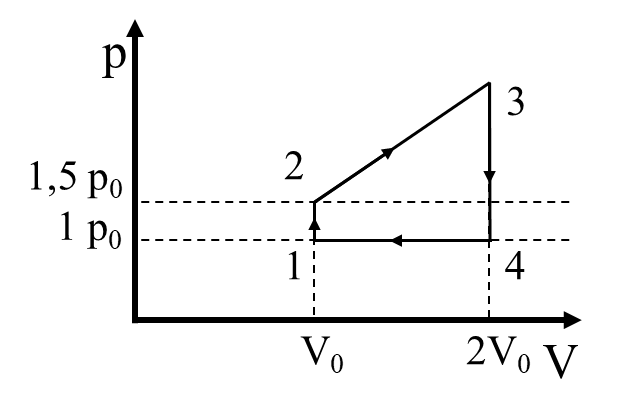 Решение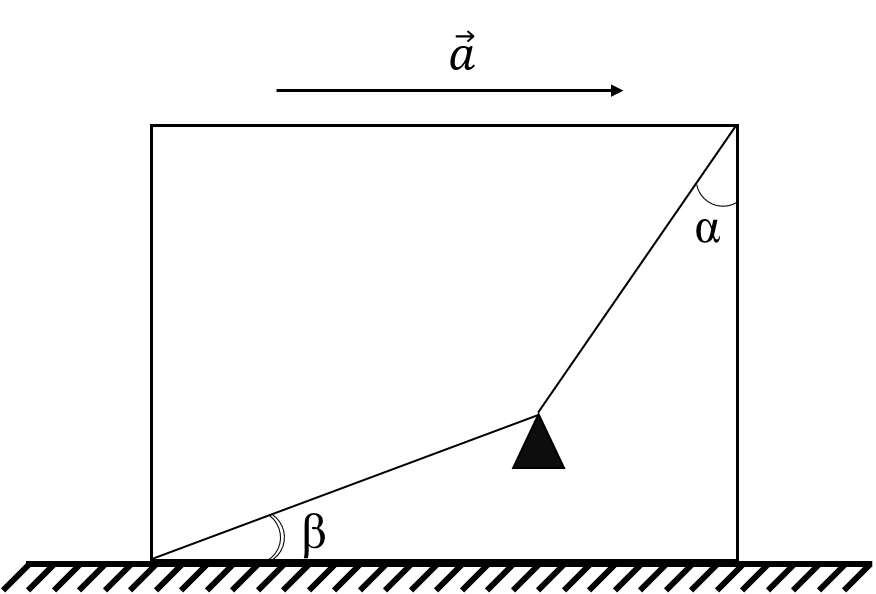 Рисунок 1Ход решенияХод решенияБаллыРасставить силы и записать Второй закон Ньютона: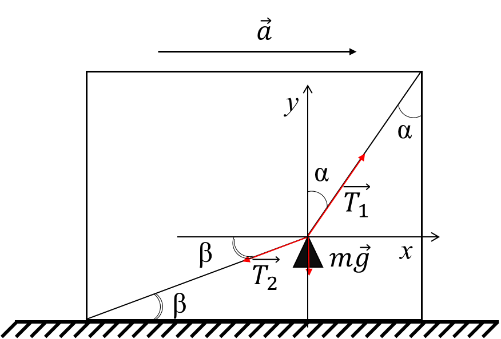 6Записать Второй закон Ньютона в проекциях на выбранные оси:(1) ox: ,(2) oy: .Записать Второй закон Ньютона в проекциях на выбранные оси:(1) ox: ,(2) oy: .2Выразить из 1, 2 – T2:	(1’) ,	(2’) ,	,	,	.Выразить из 1, 2 – T2:	(1’) ,	(2’) ,	,	,	.6Аналогично выразить T1:	,Аналогично выразить T1:	,6ИТОГОИТОГО20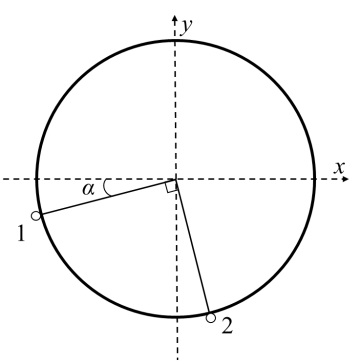 Рисунок 2Ход решенияХод решенияБаллыРасставить силы (1/4) и записать 2-ой закон Ньютона (1/4) для обруча, определить угол между вертикалью и радиусом, проведённым к гвоздю 2 (1/4), используя 3-ий закон Ньютон выразить силы, действующие со стороны обруча на гвозди (1/4): ,,.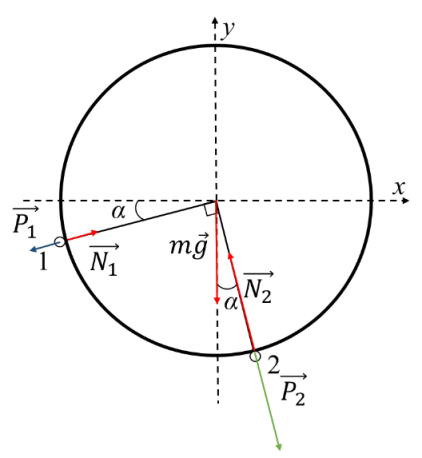 8Записать Второй закон Ньютона для обруча в проекциях на оси:ox:,
oy:.Либо взять оси параллельными радиусам, проведённым от гвоздей к центру.Записать Второй закон Ньютона для обруча в проекциях на оси:ox:,
oy:.Либо взять оси параллельными радиусам, проведённым от гвоздей к центру.2Выразить N2 избавившись от N1 разделив одно уравнение на другое:	,	,	,	.Выразить N2 избавившись от N1 разделив одно уравнение на другое:	,	,	,	.4Аналогично выразить N1:	,	,Аналогично выразить N1:	,	,4Записать ответ:	,	.Записать ответ:	,	.2ИТОГОИТОГО20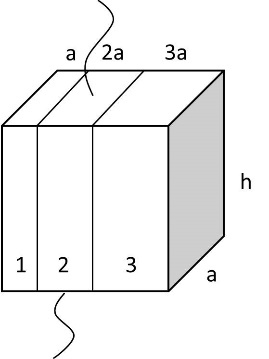 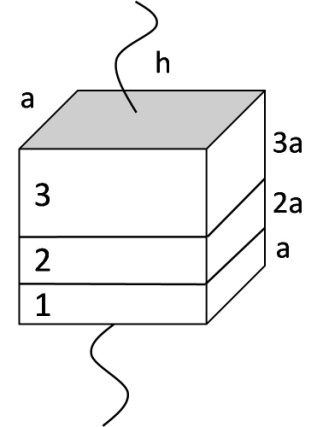                           Рисунок 3Рисунок 4Ход решенияБаллыВ первом случае соединение брусков – параллельное, а во втором – последовательное. Поэтому, общее сопротивление в первом случае а во втором случаегде ,, – сопротивление 1-го, 2-го и 3-го бруска соответственно в первом случае, а ,, – сопротивление 1-го, 2-го и 3-го бруска соответственно во втором случае. 4Пусть удельное сопротивление металла брусков рвано ρ, тогда4Из последних равенств получаем4Работу электрического тока можно найти по формулеОтсюда следует, что 2Наконец получаем ответ:6ИТОГО20Ход решенияХод решенияБаллыПодготовить рисунок, расставить условные знаки. Используя ЗСЭ для небольшого тела, определить его скорость, с которой оно вылетает с трамплина:,,.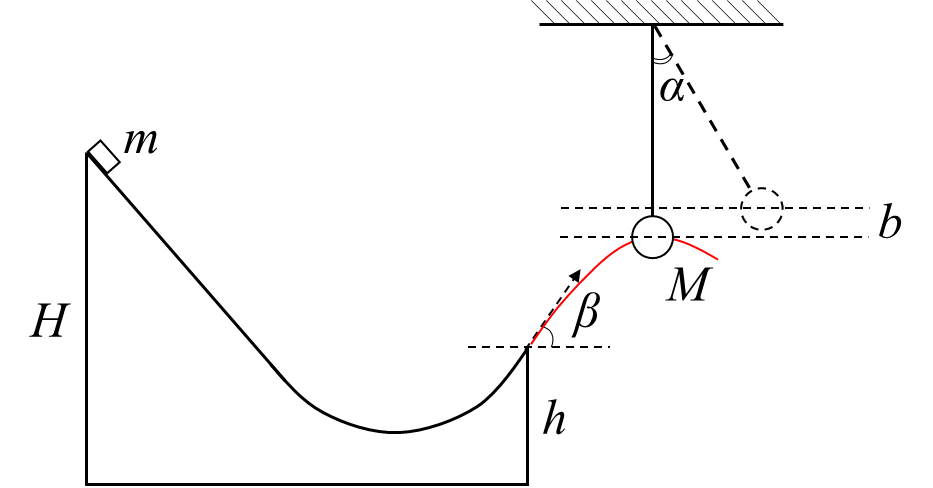 8Используя закон сохранения импульса, в проекции на горизонтальную плоскость, выразить скорость U, приобретаемую шаром с телом после неупругого столкновения:	,	.Используя закон сохранения импульса, в проекции на горизонтальную плоскость, выразить скорость U, приобретаемую шаром с телом после неупругого столкновения:	,	.4Используя ЗСЭ определить высоту, на которую поднимается шар:	,	.Подставляем из ЗСИ:	.Подставляя v, в конце концов, получить ответ:	.Используя ЗСЭ определить высоту, на которую поднимается шар:	,	.Подставляем из ЗСИ:	.Подставляя v, в конце концов, получить ответ:	.8ИТОГОИТОГО20Ход решенияБаллыСогласно 1 началу Термодинамики в процессах 1-2 и 2-3 газ получает теплоту, а в процессах 3-4 и 4-1 – отдаёт, тогда КПД цикла по определению:2Процесс 1-2 изохорный (т.е. согласно закону Шарля P/T = const), тогда 1-е начало ТД можно записать в виде: 	,где изменение внутренней энергии, по определению: .Используя уравнение Менделеева-Клайперона:	, .Таким образом: 	.6Записать 1-е начало ТД для процесса 2-3:	, ,где, используя уравнение Менделеева-Клайперона:	, , , .C другой стороны, совершаемая газом за цикл работа равна площади трапеции 1-2-3-4-1:	.Итого: .6Для того, чтобы рассчитать КПД необходимо вычесть из работы газа, работу, совершаемую над газом в процессе 4-1: 	,Таким образом Aцикла:	 4Итого КПД:2ИТОГО20